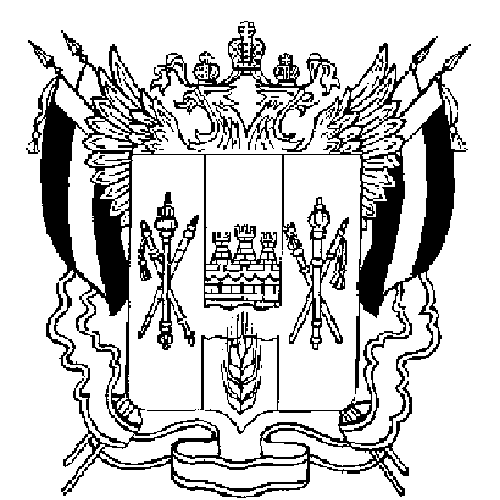 РОССИЙСКАЯ ФЕДЕРАЦИЯРОСТОВСКАЯ ОБЛАСТЬЗЕРНОГРАДСКИЙ РАЙОНМУНИЦИПАЛЬНОЕ ОБРАЗОВАНИЕ«Зерноградское городское поселение»АДМИНИСТРАЦИЯЗЕРНОГРАДСКОГО ГОРОДСКОГО ПОСЕЛЕНИЯПОСТАНОВЛЕНИЕ№ 131416.12.2010										           г. ЗерноградО проведении ярмарки на территорииЗерноградского городского поселения(ОАО «Зерноградский рынок»)В соответствии с постановлением Администрации Ростовской области от 14.07.2010 № 57 «Об утверждении Порядка организации ярмарок на территории Ростовской области и продажи товаров на них», постановлением Главы Зерноградского городского поселения от 22.10.2010 № 1120 «О внесении изменений в постановление Администрации Зерноградского городского поселения от 11.10.2010 № 1079 «Об утверждении формы заявления о проведении ярмарки на территории Зерноградского городского поселения и порядка его рассмотрения», руководствуясь  ст. 30 Устава муниципального образования «Зерноградское городское поселение» и рассмотрев заявление  и.о. генерального директора ОАО «Зерноградский рынок от 15.12.2010 года с представленными документами,П О С Т А Н О В Л Я Ю:1. Разрешить организатору ярмарки ОАО «Зерноградский рынок» проведение ярмарки выходного дня на территории Зерноградского городского поселения.2. Определить место проведения ярмарки выходного дня: г. Зерноград, улица  Тельмана, 24.3. Срок проведения ярмарки: с 01 января 2011 года по 31 декабря 2011 года.4. Время и режим работы ярмарки:  суббота-воскресенье с 6-00 до 14-005. Определить количество торговых мест – 5.6. Опубликовать данное постановление в газете «Зерноград официальный»7. Контроль за выполнением настоящего постановления возложить на  заместителя главы Администрации Зерноградского городского поселения и финансово-экономический отдел Администрации Зерноградского городского поселения Глава городского поселения   						       А.И. Платонов